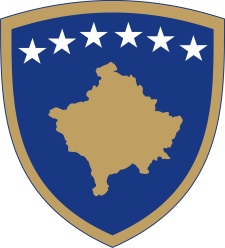 Republika e KosovësRepublika Kosovo - Republic of KosovoQeveria - Vlada - GovernmentBr. 01/44Datum: 12.08.2015. god.Vlada Republike Kosovo, saglasno članu 92. stav 4 i članu 93. stav 4 Ustava Republike Kosovo, člana 7. stav 4 i 5 Zakona br. 04/L-052 o međunarodnim sporazumima, u skladu sa članom 40. Zakona br. 04/L-072 o kontroli i nadzoru državne granice, na osnovu člana 4. Uredbe br. 02/2011 o oblastima administrativne odgovornosti Kancelarije premijera i ministarstava, izmenjena i dopunjena Uredbom br. 07/2011, i člana 19. Pravilnika Vlade Republike Kosovo br. 09/2011, pozivajući se na Odluku Vlade br. 05/28 od 8. maja 2015. god, Odluke Vlade br. 01/43 od 5. avgusta 2015. god, na sednici održanoj 12. avgusta 2015. god, donosi sledeću:ODLUKUo usvajanju Izveštaja o radu državne Komisije za obeležavanje i održavanje državne granice o pripremi nacrta sporazuma o državnoj granici između Republike Kosovo i Crne GoreUsvaja se Izveštaj o radu državne komisije za obeležavanje i održavanje državne granice o pripremi nacrta sporazuma o državnoj granici između Republike Kosovo i Crne Gore, koji je navedena Komisija podnela na razmatranje.Odluka stupa na snagu na dan potpisivanja.                                                                                                             Isa MUSTAFA                                                                                                       _________________________________Premijer Republike KosovoProslediti:Zamenicima premijeraSvim ministarstvima (ministrima)Generalnom sekretaru KP-aArhivi Vlade.Republika e KosovësRepublika Kosovo - Republic of KosovoQeveria - Vlada - GovernmentBr. 02/44Datum: 12.08.2015. god.Vlada Republike Kosovo, saglasno članu 92. stav 4 i članu 93. stav 4 Ustava Republike Kosovo, člana 7. stav 4 i 5 Zakona br. 04/L-052 o međunarodnim sporazumima, u skladu sa članom 40. Zakona br. 04/L-072 o kontroli i nadzoru državne granice, na osnovu člana 4. Uredbe br. 02/2011 o oblastima administrativne odgovornosti Kancelarije premijera i ministarstava, izmenjena i dopunjena Uredbom br. 07/2011, i člana 19. Pravilnika Vlade Republike Kosovo br. 09/2011, pozivajući se na Odluke Vlade br. 01/43 od 5. avgusta 2015. god, na sednici održanoj 12. avgusta 2015. god, donosi sledeću:ODLUKUo preporučivanju predsednici Republike Kosovo za ovlašćenje zamenika premijera i ministra spoljnih poslova za potpisivanje Sporazuma o državnoj granici između Republike Kosovo i Crne GoreUsvaja se predlog Ministarstva spoljnih poslova o preporučivanju predsednici Republike Kosovo, od strane Vlade Republike Kosovo, za ovlašćenje zamenika premijera i ministra spoljnih poslova i ministra unutrašnjih poslova za potpisivanje Sporazuma o državnoj granici između Republike Kosovo i Crne Gore.Predsednici Republike Kosovo se preporučuje ovlašćivanje potpisivanja sporazuma iz stava 1 ove Odluke, u skladu sa rokom utvrđenim u članu 7. Zakona br. 04/L-052  o  međunarodnim sporazumima.Odluka stupa na snagu na dan potpisivanja.                                                                                                             Isa MUSTAFA                                                                                                       _________________________________Premijer Republike KosovoProslediti:Zamenicima premijeraSvim ministarstvima (ministrima)Generalnom sekretaru KP-aArhivi Vlade.Republika e KosovësRepublika Kosovo - Republic of KosovoQeveria - Vlada - GovernmentBr. 03/44Datum: 12.08.2015. god.Vlada Republike Kosovo, saglasno članu 92. stav 4 i članu 93. stav 4 Ustava Republike Kosovo, na osnovu člana 4. Uredbe br. 02/2011 o oblastima administrativne odgovornosti Kancelarije premijera i ministarstava, izmenjena i dopunjena Uredbom br. 07/2011, i člana 19. Pravilnika Vlade Republike Kosovo br. 09/2011, na sednici održanoj 12. avgusta 2015. god, donosi sledeću:ODLUKUUsvaja se Nacrt zakona o industrijskom dizajnu.Generalni sekretar Kancelarije premijera se obavezuje da Nacrt zakona iz stava 1 ove Odluke prosledi Skupštini Kosova na razmatranje i usvajanje.Odluka stupa na snagu na dan potpisivanja.                                                                                                             Isa MUSTAFA                                                                                                       _________________________________Premijer Republike KosovoProslediti:Zamenicima premijeraSvim ministarstvima (ministrima)Generalnom sekretaru KP-aArhivi Vlade.Republika e KosovësRepublika Kosovo - Republic of KosovoQeveria - Vlada - GovernmentBr. 04/44Datum: 12.08.2015. god.Vlada Republike Kosovo, saglasno  članu 92. stav 4 i članu 93. stav 4 Ustava Republike Kosovo, na osnovu člana 4. Uredbe br. 02/2011 o oblastima administrativne odgovornosti Kancelarije premijera i ministarstava, izmenjena i dopunjena Uredbom br. 07/2011, i člana 19. Pravilnika Vlade Republike Kosovo br. 09/2011, na sednici održanoj 12. avgusta 2015. god, donosi sledeću:ODLUKUUsvaja se Nacrt zakona o ratifikaciji Sporazuma između Vlade Republike Kosovo i Vlade Velikog Vojvodstva Luksemburga u projektu saradnje za razvoj KSV 17: Program za podršku zdravstvu na Kosovu, etapa II.Generalni sekretar Kancelarije premijera se obavezuje da Nacrt zakona iz stava 1 ove Odluke prosledi Skupštini Kosova na razmatranje i usvajanje Odluka stupa na snagu na dan potpisivanja.                                                                                                             Isa MUSTAFA                                                                                                       _________________________________Premijer Republike KosovoProslediti:Zamenicima premijeraSvim ministarstvima (ministrima)Generalnom sekretaru KP-aArhivi Vlade.Republika e KosovësRepublika Kosovo - Republic of KosovoQeveria - Vlada - GovernmentBr. 05/44Datum: 12.08.2015. god.Vlada Republike Kosovo, saglasno  članu 92. stav 4 i članu 93. stav 4 Ustava Republike Kosovo, na osnovu člana 4. Uredbe br. 02/2011 o oblastima administrativne odgovornosti Kancelarije premijera i ministarstava, izmenjena i dopunjena Uredbom br. 07/2011, i člana 19. Pravilnika Vlade Republike Kosovo br. 09/2011, na sednici održanoj 12. avgusta 2015. god, donosi sledeći:ODLUKUUsvaja se koncept dokumenta za strateška ulaganja u Republici Kosovo.Ministarstvo trgovine i industrije i druge nadležne institucije se obavezuju za sprovođenje ove Odluke, u skladu sa Pravilnikom Vlade Republike Kosovo.Odluka stupa na snagu na dan potpisivanja.                                                                                                             Isa MUSTAFA                                                                                                       _________________________________Premijer Republike KosovoProslediti:Zamenicima premijeraSvim ministarstvima (ministrima)Generalnom sekretaru KP-aArhivi Vlade.Republika e KosovësRepublika Kosovo - Republic of KosovoQeveria - Vlada - GovernmentBr. 06/44Datum: 12.08.2015. god.Vlada Republike Kosovo, saglasno  članu 92. stav 4 i članu 93. stav 4 Ustava Republike Kosovo, članu 4. stav 2 Zakona br. 04/L-052 o međunarodnim sporazumima, na osnovu člana 4. Uredbe br. 02/2011 o oblastima administrativne odgovornosti Kancelarije premijera i ministarstava, izmenjena i dopunjena Uredbom br. 07/2011, i člana 19. Pravilnika Vlade Republike Kosovo br. 09/2011, na sednici održanoj 12. avgusta 2015. god, donosi sledeću:ODLUKUUsvaja se inicijativa za sklapanje Sporazuma između Vlade Republike Kosovo i Vlade Japana o promociji i zaštiti investicija.Ministarstvo trgovine i industrije se obavezuje da organizuje pregovore sa Vladom Japana u cilju finalizacije konačnog teksta Sporazuma, u skladu sa zakonodavstvom na snazi.Odluka stupa na snagu na dan potpisivanja.                                                                                                             Isa MUSTAFA                                                                                                       _________________________________Premijer Republike KosovoProslediti:Zamenicima premijeraSvim ministarstvima (ministrima)Generalnom sekretaru KP-aArhivi Vlade.Republika e KosovësRepublika Kosovo - Republic of KosovoQeveria - Vlada - GovernmentBr. 07/44Datum: 12.08.2015. god.Vlada Republike Kosovo, saglasno  članu 92. stav 4 i članu 93. stav 4 Ustava Republike Kosovo, Zakonu br. 03/L-233 o budžetu Republike Kosovo za 2015. godinu, na osnovu člana 4. Uredbe br. 02/2011 o oblastima administrativne odgovornosti Kancelarije premijera i ministarstava, izmenjena i dopunjena Uredbom br. 07/2011, i člana 19. Pravilnika Vlade Republike Kosovo br. 09/2011, kao i Uredbe br. 14/2012 o funkcionisanju kadrovskog fonda, Uredbe br. 03/2014 o izmenama i dopunama Uredbe br. 14/2012, na sednici održanoj 12. avgusta 2015. god, donosi:ODLUKUOdređuje se maksimalni nivo izdvajanja finansijskih sredstava, kao što sledi:  Broj pozicija i službenika korisnika će biti uređen Odlukom-ama Komisije kadrovskog fonda u okviru kriterija Uredbe o funkcionisanju kadrovskog fonda kao i budžetskim granicama predviđenih ovom Odlukom.Nivo dodatka na lični dohodak koji će Komisija kadrovskog fonda izdvojiti će biti od 100 do 500 evra mesečno.Ovom Odlukom se stavljaju van snage stavovi 2, 3. i 4. člana 12. Uredbe o kadrovskom fondu u vezi zaposlenih u Odeljenju za JPP Ministarstva finansijaPozicija upravnika šeme kadrovskog fonda će nastaviti da funkcioniše u skladu sa Uredbom o funkcionisanju kadrovskog fonda i Ugovorom o radu. Lični dohodak će biti automatski prenet prema ugovoru o radu, u skladu sa Zakonom o budžetu Republike Kosovo, iz Kadrovskog fonda, kod programa 244, u Kancelariju premijera, kod programa 10600, kategorija Plate i dnevnice. Finansijska sredstva za lični dohodak upravnika šeme kadrovskog fonda su obračunata iz sredstava izdvojenih za Kancelariju premijera.Isplata dodataka za pozicije i službenike korisnike kadrovskog fonda će biti izvršena od 1. januara 2015. god. u skladu sa odlukama Komisije kadrovskog fonda. Stupanjem na snagu ove Odluke se stavljaju van snagu odluke Vlade: br. 02/48 od 24.12.2008. god, Odluka br. 03/81 od 10.09.2009. god, Odluka br. 07/63 od 07.05.2009. god, Odluka br. 11/79 od 20.06.2012. god, Odluka br. 03/172 od 27.02.2014. god. i druge odluke koje su u suprotnosti sa ovom Odlukom.Kancelarija premijera, Ministarstvo finansija i Ministarstvo javne uprave se obavezuju za sprovođenje ove Odluke.Odluka stupa na snagu na dan potpisivanja.                                                                                                             Isa MUSTAFA                                                                                                       _________________________________Premijer Republike KosovoProslediti:Zamenicima premijeraSvim ministarstvima (ministrima)Generalnom sekretaru KP-aArhivi Vlade.Republika e KosovësRepublika Kosovo - Republic of KosovoQeveria - Vlada - GovernmentBr. 08/44Datum: 12.08.2015. god.Vlada Republike Kosovo, saglasno  članu 92. stav 4 i članu 93. stav 4 Ustava Republike Kosovo, članu 7. stav 5 Zakona br. 04/L-052 o međunarodnim sporazumima, na osnovu člana 4. Uredbe br. 02/2011 o oblastima administrativne odgovornosti Kancelarije premijera i ministarstava, izmenjena i dopunjena Uredbom br. 07/2011, i člana 19. Pravilnika Vlade Republike Kosovo br. 09/2011, na sednici održanoj 12. avgusta 2015. god, donosi sledeću:ODLUKUo preporučivanju predsednici Republike Kosovo za ovlašćenje  Ministra finansija za potpisivanje Sporazuma o zajmu sa Evropskom bankom za obnovu i razvoj za rehabilitaciju železničke pruge 10Usvaja se predlog Ministarstva finansija o preporučivanju predsednici Republike Kosovo, od strane Vlade Republike Kosovo, za ovlašćenje Ministra finansija za potpisivanje Sporazuma o zajmu sa Evropskom bankom za obnovu i razvoju za rehabilitaciju železničke pruge 10.Predsednici Republike Kosovo se preporučuje ovlašćivanje potpisivanja sporazuma iz stava 1 ove Odluke, u skladu sa rokom utvrđenim u članu 7. Zakona br. 04/L-052  o  međunarodnim sporazumima.Odluka stupa na snagu na dan potpisivanja.                                                                                                             Isa MUSTAFA                                                                                                       _________________________________Premijer Republike KosovoProslediti:Zamenicima premijeraSvim ministarstvima (ministrima)Generalnom sekretaru KP-aArhivi Vlade.Republika e KosovësRepublika Kosovo - Republic of KosovoQeveria - Vlada - GovernmentBr. 09/44Datum: 12.08.2015. god.Vlada Republike Kosovo, saglasno  članu 92. stav 4 i članu 93. stav 4 Ustava Republike Kosovo, na osnovu člana 4. Uredbe br. 02/2011 o oblastima administrativne odgovornosti Kancelarije premijera i ministarstava, izmenjena i dopunjena Uredbom br. 07/2011, i člana 19. Pravilnika Vlade Republike Kosovo br. 09/2011, na sednici održanoj 12. avgusta 2015. god, donosi sledeću:ODLUKUUsvaja se Analiza i preporuke za poboljšanje ambijenta za državno pozajmljivanje.Kancelarija premijera i resorna ministarstva se obavezuju da preporuke navedene u Analizi reflektuju u odgovarajućem zakonodavstvu koje je u njihovom delokrugu.Odluka stupa na snagu na dan potpisivanja.                                                                                                             Isa MUSTAFA                                                                                                       _________________________________Premijer Republike KosovoProslediti:Zamenicima premijeraSvim ministarstvima (ministrima)Generalnom sekretaru KP-aArhivi Vlade.Republika e KosovësRepublika Kosovo - Republic of KosovoQeveria - Vlada - GovernmentBr. 10/44Datum: 12.08.2015. god.Vlada Republike Kosovo, saglasno  članu 92. stav 4 i članu 93. stav 4 Ustava Republike Kosovo, na osnovu člana 4. Uredbe br. 02/2011 o oblastima administrativne odgovornosti Kancelarije premijera i ministarstava, izmenjena i dopunjena Uredbom br. 07/2011, i člana 19. Pravilnika Vlade Republike Kosovo br. 09/2011, na sednici održanoj 12. avgusta 2015. god, donosi sledeću:ODLUKUVlada Republike Kosovo predlaže Skupštini poništenje amandmana 10 usvojenog na plenarnoj sednici dana 16.07.2015. god. na drugom čitanju rebalansa budžeta za 2015. godinu.Generalni sekretar Kancelarije premijera se obavezuje da Odluku prosledi Skupštini Kosova.Odluka stupa na snagu na dan potpisivanja.                                                                                                             Isa MUSTAFA                                                                                                       _________________________________Premijer Republike KosovoProslediti:Zamenicima premijeraSvim ministarstvima (ministrima)Generalnom sekretaru KP-aArhivi Vlade.Republika e KosovësRepublika Kosovo - Republic of KosovoQeveria - Vlada - GovernmentBr. 11/44Datum: 12.08.2015. god.Vlada Republike Kosovo, saglasno  članu 92. stav 4 i članu 93. stav 4 Ustava Republike Kosovo, na osnovu člana 4. Uredbe br. 02/2011 o oblastima administrativne odgovornosti Kancelarije premijera i ministarstava, izmenjena i dopunjena Uredbom br. 07/2011, i člana 19. Pravilnika Vlade Republike Kosovo br. 09/2011, na sednici održanoj 12. avgusta 2015. god, donosi sledeću:ODLUKUIzdvajaju se finansijska sredstva u vrednosti od 200.000 (dvesta hiljada) evra za opštinu Štrpce, organizacioni kod 655, pod-program Planiranje životne sredine i Inspekcija, kod 666, ekonomska kategorija Kapitalni troškovi, za projekat Učešće u sufinansirajućim projektima – kod projekta 41505.Finansijska sredstva iz stava 1 ove Odluke se izdvajaju iz vladinih rezervi, pod-program Nepredviđeni troškovi, kod 131, i prenose opštini Štrpce.Opština Štrpce sredstva može upotrebiti samo za izvršenje pravosnažnih sudskih odluka s nalogom za izvršenje.Ministarstvo finansija i opština Štrpce se obavezuje za sprovođenje ove Odluke.Odluka stupa na snagu na dan potpisivanja.                                                                                                             Isa MUSTAFA                                                                                                       _________________________________Premijer Republike KosovoProslediti:Zamenicima premijeraSvim ministarstvima (ministrima)Generalnom sekretaru KP-aArhivi Vlade. Republika e KosovësRepublika Kosovo - Republic of KosovoQeveria - Vlada - GovernmentBr. 12/44Datum: 12.08.2015. god.Vlada Republike Kosovo, saglasno  članu 92. stav 4 i članu 93. stav 4 Ustava Republike Kosovo, na osnovu člana 4. Uredbe br. 02/2011 o oblastima administrativne odgovornosti Kancelarije premijera i ministarstava, izmenjena i dopunjena Uredbom br. 07/2011, i člana 19. Pravilnika Vlade Republike Kosovo br. 09/2011, na sednici održanoj 12. avgusta 2015. god, donosi sledeću:ODLUKUVlada Republike Kosovo usvaja obaveštenje Ministarstva finansija o Izveštaju o učinku budžetskih prihoda i rashoda.Odluka stupa na snagu na dan potpisivanja.                                                                                                             Isa MUSTAFA                                                                                                       _________________________________Premijer Republike KosovoProslediti:Zamenicima premijeraSvim ministarstvima (ministrima)Generalnom sekretaru KP-aArhivi Vlade.Republika e KosovësRepublika Kosovo - Republic of KosovoQeveria - Vlada - GovernmentBr. 13/44Datum: 12.08.2015. god.Vlada Republike Kosovo, saglasno  članu 92. stav 4 i članu 93. stav 4 Ustava Republike Kosovo, na osnovu člana 4. Uredbe br. 02/2011 o oblastima administrativne odgovornosti Kancelarije premijera i ministarstava, izmenjena i dopunjena Uredbom br. 07/2011, i člana 19. Pravilnika Vlade Republike Kosovo br. 09/2011, na sednici održanoj 12. avgusta 2015. god, donosi sledeću:ODLUKUVlada Republike Kosovo usvaja obaveštenje Ministarstva finansija o Šestomesečnom izveštaju o troškovima za sve budžetske organizacije.Odluka stupa na snagu na dan potpisivanja.                                                                                                             Isa MUSTAFA                                                                                                       _________________________________Premijer Republike KosovoProslediti:Zamenicima premijeraSvim ministarstvima (ministrima)Generalnom sekretaru KP-aArhivi Vlade.Republika e KosovësRepublika Kosovo - Republic of KosovoQeveria - Vlada - GovernmentBr. 14/44Datum: 12.08.2015. god.Vlada Republike Kosovo, saglasno  članu 92. stav 4 i članu 93. stav 4 Ustava Republike Kosovo, Zakonu br. 04/l-036 o službenim statistikama Republike Kosovo, na osnovu člana 4. Uredbe br. 02/2011 o oblastima administrativne odgovornosti Kancelarije premijera i ministarstava, izmenjena i dopunjena Uredbom br. 07/2011, i člana 19. Pravilnika Vlade Republike Kosovo br. 09/2011, na sednici održanoj 12. avgusta 2015. god, donosi sledeću:ODLUKUUsvaja se godišnji izveštaj Statističke agencije za 2014. godinu.Generalni sekretar Kancelarije premijera se obavezuje da Izveštaj iz stava 1 ove Odluke prosledi Skupštini Kosova.Odluka stupa na snagu na dan potpisivanja.                                                                                                             Isa MUSTAFA                                                                                                       _________________________________Premijer Republike KosovoProslediti:Zamenicima premijeraSvim ministarstvima (ministrima)Generalnom sekretaru KP-aArhivi Vlade.Republika e KosovësRepublika Kosovo - Republic of KosovoQeveria - Vlada - GovernmentBr. 15/44Datum: 12.08.2015. god.Vlada Republike Kosovo, saglasno  članu 92. stav 4 i članu 93. stav 4 Ustava Republike Kosovo, na osnovu člana 4. Uredbe br. 02/2011 o oblastima administrativne odgovornosti Kancelarije premijera i ministarstava, izmenjena i dopunjena Uredbom br. 07/2011, i člana 19. Pravilnika Vlade Republike Kosovo br. 09/2011, na sednici održanoj 12. avgusta 2015. god, donosi sledeću:ODLUKUUsvaja se koncept dokument o zakonskom okviru poreza na nepokretnu imovinu u Republici Kosovo.Ministarstvo finansija i druge nadležne institucije se obavezuju na sprovođenje ove Odluke u skladu sa Pravilnikom Vlade Republike Kosovo.Odluka stupa na snagu na dan potpisivanja.                                                                                                             Isa MUSTAFA                                                                                                       _________________________________Premijer Republike KosovoProslediti:Zamenicima premijeraSvim ministarstvima (ministrima)Generalnom sekretaru KP-aArhivi Vlade.Republika e KosovësRepublika Kosova - Republic of KosovoQeveria - Vlada - GovernmentBr. 16/44Datum: 12.08.2015. god.Vlada Republike Kosovo, saglasno  članu 92. stav 4 i članu 93. stav 4 Ustava Republike Kosovo, na osnovu člana 4. Uredbe br. 02/2011 o oblastima administrativne odgovornosti Kancelarije premijera i ministarstava, izmenjena i dopunjena Uredbom br. 07/2011, i člana 19. Pravilnika Vlade Republike Kosovo br. 09/2011, na sednici održanoj 12. avgusta 2015. god, donosi sledeću:ODLUKUo osnivanju Međuinstitucionalne radne grupe za  rudarski sektorOsniva se radna grupa za identifikaciju razvojnih aktivnosti u rudarskom sektoru, u sledećem sastavu: Kancelarija premijera,					predsedavajući;Ministarstvo za ekonomski razvoj,			kopredsedavajući;Ministarstvo životne sredine i prostornog planiranja,	član; Ministarstvo finansija,					član; Ministarstvo pravde,					član;  Ministarstvo rada i socijalne zaštite,			član; Kosovska agencija za privatizaciju,			član; Nezavisna komisija za rudnike i minerale,		član;Fakultet Geo- nauka Mitrovica,				član ;Predstavnici preduzeća Trepča,				član; Predstavnici civilnog društva i nezavisni stručnjaci,	član; iAgencija za šume Kosova,				član.Radna grupa ima zadatak da u roku od 15 dana predloži Vladi Akcioni plan o  koracima u procesu razvoja rudarskog sektora u Republici Kosovo. Odluka stupa na snagu na dan potpisivanja.                                                                                                            Isa MUSTAFA                                                                                                       _________________________________Premijer Republike KosovoProslediti:Zamenicima premijeraSvim ministarstvima (ministrima)Generalnom sekretaru KP-aArhivi Vlade.Republika e KosovësRepublika Kosova - Republic of KosovoQeveria - Vlada - GovernmentBr. 17/44Datum: 12.08.2015. god.Vlada Republike Kosovo, saglasno  članu 92. stav 4 i članu 93. stav 4 Ustava Republike Kosovo, na osnovu člana 4. Uredbe br. 02/2011 o oblastima administrativne odgovornosti Kancelarije premijera i ministarstava, izmenjena i dopunjena Uredbom br. 07/2011, i člana 19. Pravilnika Vlade Republike Kosovo br. 09/2011, na sednici održanoj 12. avgusta 2015. god, donosi sledeću:ODLUKUVlada Republike Kosovo saglasno članu 119. Ustava Republike Kosovo i odredbi Zakona br. 03/L-229 o zaštiti konkurencije, usvaja odluku kojom se pokreću procedure za ukidanje svih radnji koje ometaju slobodnu konkurenciju uspostavljanjem ili zloupotrebom dominantnog položaja ili praksi koje ometaju konkurenciju, kao i onih koje stvaraju namete za građane, a koji nisu predviđeni zakonima na snazi.Sva ministarstva i njima podređene agencije se obavezuju da revidiraju eventualno postojanje neke prepreke koja ometa slobodnu konkurenciju uspostavljanjem ili zloupotrebom dominantnog položaja ili praksi koje ometaju konkurenciju, kao i onih koje stvaraju namete za građane, a koji nisu predviđeni zakonima na snazi i preduzimanje svih zakonom predviđenih radnji za njihovo ukidanje.Sva ministarstva se obavezuju za sprovođenje ove Odluke.Odluka stupa na snagu na dan potpisivanja.Isa MUSTAFA                                                                                                       _________________________________Premijer Republike KosovoProslediti:Zamenicima premijeraSvim ministarstvima (ministrima)Generalnom sekretaru KP-aArhivi Vlade.Republika e KosovësRepublika Kosova - Republic of KosovoQeveria - Vlada - GovernmentBr. 18/44Datum: 12.08.2015. god.Vlada Republike Kosovo, saglasno  članu 92. stav 4 i članu 93. stav 4 Ustava Republike Kosovo, članu 15. stav 3 Zakona br. 03/L-149 o civilnoj službi Republike Kosovo, članu 14. stav 3 Uredbe br. 06/2010 o procedurama imenovanja na visokim rukovodećim položajima u  Civilnoj službi  Republike Kosovo, na osnovu člana 4. Uredbe br. 02/2011 o oblastima administrativne odgovornosti Kancelarije premijera i ministarstava, izmenjena i dopunjena Uredbom br. 07/2011, i člana 19. Pravilnika Vlade Republike Kosovo br. 09/2011, na sednici održanoj 12. avgusta 2015. god, donosi sledeću:ODLUKUG. Heset Mazrekaj se imenuje Glavnim državnim pravobraniocem Državnog pravobranilaštva Republike Kosovo, u okviru Ministarstva pravde.Mandat imenovanog u stavu 1 ove Odluke je tri (3) godine Imenovani iz stava 1 ove Odluke obavlja sve dužnosti i odgovornosti utvrđene zakonodavstvom na snazi. Ministarstvo pravde se obavezuje na sprovođenje ove Odluke. Odluka stupa na snagu na dan potpisivanja.Isa MUSTAFA                                                                                                       _________________________________Premijer Republike KosovoProslediti:Zamenicima premijeraSvim ministarstvima (ministrima)Generalnom sekretaru KP-aArhivi Vlade.BrBudžetska organizacijaIznos(u evrima)1.Ministarstvo finansija 110.0002.Kancelarija premijera50.0003.Ministarstvo pravde37.5004.Ministarstvo zdravstva30.0005.Ministarstvo obrazovanja, nauke i tehnologije30.0006.Ministarstvo trgovine i industrije40.0007.Ministarstvo infrastrukture30.0008.Ministarstvo evropskih integracija27.5009.Ministarstvo unutrašnjih poslova25.00010.Ministarstvo ekonomskog razvoja12.50011.Ministarstvo poljoprivrede, šumarstva i ruralnog razvoja 12.50012.Ministarstvo administracije lokalne samouprave12.50013.Ministarstvo javne uprave 15.00014.Ministarstvo životne sredine i prostornog planiranja 12.50015.Ministarstvo spoljnih poslova12.50016.Ministarstvo rada i socijalne zaštite 12.50017.Ministarstvo kulture, omladine i sporta12.50018.Ministarstvo za povratak i zajednice 12.50019.Ministarstvo dijaspore 5.000Ukupno500.000,00